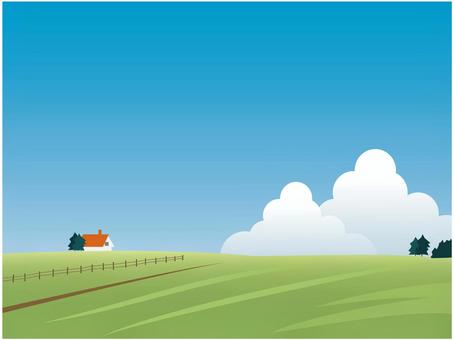 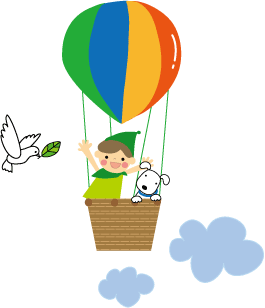 　ライフプラン講座のご案内 １　【定番講座】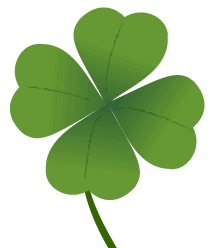 ライフプランを考える基本講座です。どの講座から聞いてもＯＫです！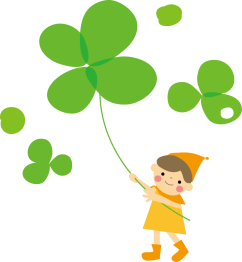 リスクに備える保障は、ライフプランを考えるカナメです！年代を問わず「家計管理」は必須です！　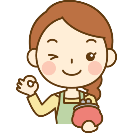 子育て世代に必須の講座です！　人生100年時代を安心して暮らすための必須講座！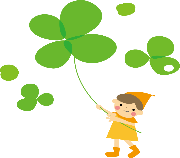 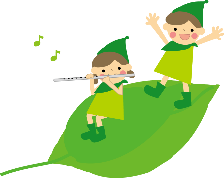 「税金」は「年金」と共に大人の必修科目！税制改正は家計に大きな影響があります！人生の締めくくりを考えるのは「元気な時に」がポイント！共済を通じて「生協の価値」と「たすけあい」を再確認！研修にもおススメ！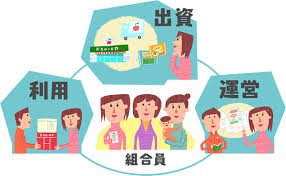 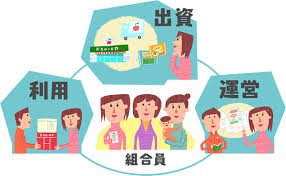 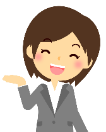 ライフプラン講座のご案内 2　【オプショナル講座】定番講座以外の内容でも、ご希望にお応えします。下記は企画の参考にしてください。【オプショナル講座】内容例（※詳細は打合せで確認しながらすすめます）ライフプラン講座のご案内　3　【ゲーム】　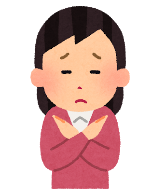 eライフプラン講座のご案内  4　【活動に役立つ話し方講座】組合員活動では、｢話をして伝える｣場面がたくさんあります。委員や理事として組合員に情報を伝える時、限られた時間の中で伝えたいことをしっかり届けるための基本を学びます。コミュニケーションの基本は、家族との会話など日常生活でも役立ちます。※ワークを取り入れていますので、できるだけ実開催をおススメします。ライフプラン講座のご案内　5　【職員向け講座】職員、配送ワーカーズﾞ、共済推進スタッフ等の共済推進者の研修用講座です。　※職員向け講座の内容や進め方は、事前に相談しながら内容を調整いたします。【保障の見直し＆家計に関するワンポイントアドバイス】「保障の見直し＆家計に関するワンポイントアドバイス」の個人相談を無料で受けることができます。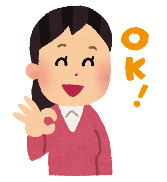 いずれも対象は「生活クラブの組合員」で、相談時間は1人約40分です。講座名内容の例◆制度を活かそう暮らしのお金～知って実行すれば家計は大きく変化します◆制度を活かそう暮らしのお金～知って実行すれば家計は大きく変化しますiDeCoとNISA人生100年時代、公的年金だけでなく自分で作る年金は必須です。iDeCO(個人型確定拠出年金)の制度を理解して可能なら始めましょう！また2024年1月から大きく制度が変わる予定のNISA(少額投資非課税制度)についても紹介します。iDeCoとNISAを始める時に知っておきたい投資信託iDeCoやNISAを始める時には、投資信託を理解しておくことが重要です。基本のしくみを理解しましょう。※個別商品の紹介やお勧めはいたしません主婦が働く時の社会保険と税金夫の年収と主婦の働き方によって違う社会保険と税金。私が働く時の壁は、103万円？106万円？130万円？150万円？　そんな疑問が解消します。主婦が働く時に、基本的な税金と社会保険の知識は必須です。（主婦：第3号被保険者を想定しています）◆我が家の保険を見直そう◆我が家の保険を見直そう保険証券の読み方保険証券を読み取って、契約内容を確認しましょう。保険料は長く払い続ける経費です。今の契約が、我が家に必要か？我が家のニーズにマッチしているか確認しましょう。◆ワークショップ形式で考える◆ワークショップ形式で考える防災ワークショップ我が家の防災・減災を女性&主婦目線で考えるワークショップです。おこづかいを通して考える子どもの金銭教育こどものおこづかいや携帯、みんなどうしてる？など、グループワークで意見交換しながら、我が家はどうするか考えましょう。◆セカンドライフ世代に関心の高いテーマ◆セカンドライフ世代に関心の高いテーマゆるやかな老い支度老後資金はいくら必要？と気になりますが、老い支度はお金のことだけではありません。お金以外にも考えておきたいポイントを紹介します。公的介護保険や高齢者施設についても紹介します。争族にならないための相続講座エンディングの中の「相続」に絞った講座です。2019年以降相続関連の法改正が段階的に施行されました。争いごとを避けるための手段として、法律の改正や遺言などについて理解が深まります。◆生活クラブの活動に密着した内容　新委員や、新規加入の組合員の集いにもおススメの内容です◆生活クラブの活動に密着した内容　新委員や、新規加入の組合員の集いにもおススメの内容ですワークシートで共同購入をチェック！〜自分のクセを知って上手に利用(デポー組合員は対象外)[個人引落通知書]を使って我が家の購入内容を分析します。共同購入を上手に利用すると、家計管理に役立つヒントが見つかります。新規加入の組合員向けにもおススメです。※個人引落通知書・電卓持参【その他これまでの開催例】介護保険制度について、新社会人向けのライフプランなど【その他これまでの開催例】介護保険制度について、新社会人向けのライフプランなど内　容このゲームは、「仕事をしてお金を稼ぐってどういうこと？」を体験しながら楽しく学びます。参加対象は小学生（1年生～6年生）です。参加者をグループ分けし、会社を作りお金を稼ぐゲーム。資本金を基に「道具・材料」を購入⇒道具と材料で製品制作⇒製品を売り利益を得る⇒決算する。会社の仕事をゲームで体験します。詳 細参加対象：小学生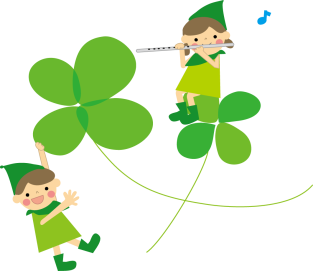 参加人数：６人～24人（3～6人のグループが2グループ以上　最大４グループ）　　　　　　※5人以下の場合は、ゲームが成立しませんので開催できません。所要時間：90分～120分※主催者側からもゲームのお手伝いをお願いします（3人以上）備 考①小学生が楽しめる内容！ゲームの中で子どもたちがチャレンジするのはペーパークラフト作成です。参加する子どもの年齢に合わせてペーパークラフトの難易度を調整できます。②手軽に始められる！　道具の一部を除いて、ゲームに必要な資材はFPの会で準備して当日講師が持参します。（主催者には、テーブルの汚れ防止用の新聞紙、ゴミ袋等を準備していただきます）③参加者の学年に合わせて、内容を調整することができます。内　容３〜6人でチームを作って、ライフプランを考えるシミュレーションゲーム。30代・40代・50代と、働きかた、マイホームなどを選択します。さらに出産や教育、その他サプライズカードを引きながら、ライフプランをシミュレーション(30代～60代)します。選択した先の人生は？？詳 細参加対象：一般参加人数：6人〜18人（3〜6人のグループが2グループ以上、最大３グループ）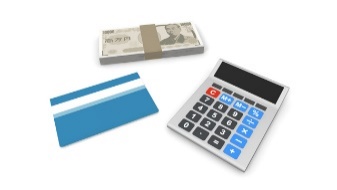 所要時間：90分〜120分持ち物：電卓、筆記用具（各自）対 象組合員（※主に理事や委員など）概 要活動に役立つ話し方講座時間を意識して自己紹介をするわかりやすい話し方「PREP法」を身につける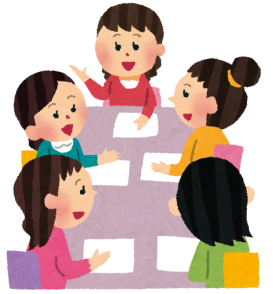 人をひきつける話し方とは活動に役立つ話し方講座〜活発な会議をするために会議の意義、時間感覚と目的意識司会進行と参加者の役割短い時間でポイントを説明する話し方講座名職員向けライフプラン講座（共済推進者対象）概 要生命保険に関する知識、共済の特長、社会保険の知識など主催者の希望によって具体的な内容を組み立てます。【内容例】生命保険・医療保険の基礎知識保険証券の読み方、保障の見直しポイントライフプランに関する内容全般（年金・税金・資金など）講座名共済推進に役立つ話し方講座概 要講義と実習で話し方の基本を学びます。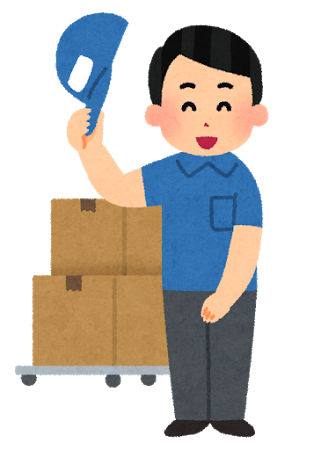 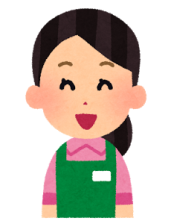 印象の力会話を続ける質問力わかりやすい説明「ＰＲＥＰ法」を身につけるPREP法を使って共済紹介トークにチャレンジ【単協】ライフプラン講座と合わせて企画（講座と合わせて、個人相談の希望についても募集する）ライフプラン講座の開催に合わせて個人相談も企画できます。講座を企画する時に、講座申込書に「個人相談あり」で申し込みをしてください。（実際に個人相談の希望がない場合でも、キャンセル料等は発生しません）講座終了後に、対面またはオンライン（ZOOM）で担当講師が対応します。【生活クラブ共済連】希望者は、生活クラブ共済連のホームページから自分で申し込んでください希望する日程で個人相談を受けることができます。申込は、生活クラブ共済連のホームページから自分で行なってくださいhttps://seikatsuclub-kyosai.coop/thinking/consultation/相談は、電話またはオンライン（ROOMS）で行います。FPの会のメンバーが対応します。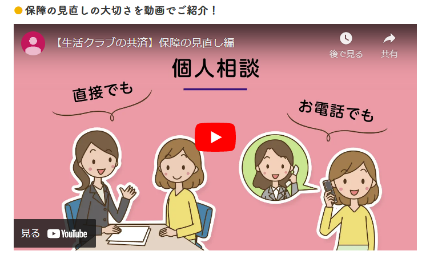 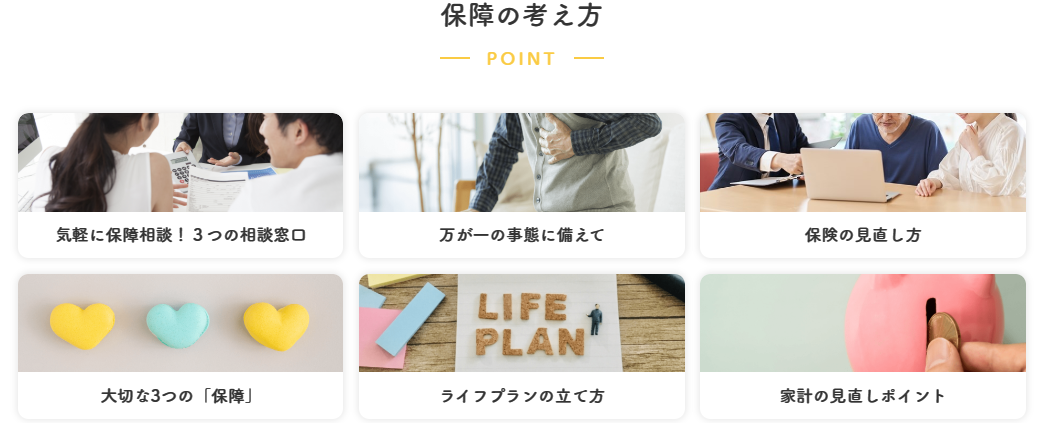 